25.06.2019											         № 654						г. СевероуральскОб утверждении перечня помещений для размещения резервныхпунктов для предоставления участковым избирательным комиссиям в случае чрезвычайных ситуаций в день проведения дополнительных выборов депутата Государственной Думы Федерального Собрания Российской Федерации седьмого созыва по Серовскому одномандатному избирательному округу № 174 8 сентября 2019 годаРуководствуясь федеральными законами от 12 июня 2002 года № 67-ФЗ «Об основных гарантиях избирательных прав и права на участие в референдуме граждан Российской Федерации», от 22 февраля 2014 года № 20-ФЗ «О выборах депутатов Государственной Думы Федерального Собрания Российской Федерации» и от 06 октября 2003 года № 131-ФЗ «Об общих принципах организации местного самоуправления в Российской Федерации», Уставом Североуральского городского округа, Администрация Североуральского городского округаПОСТАНОВЛЯЕТ:1. Утвердить перечень помещений для размещения резервных пунктов для предоставления участковым избирательным комиссиям в случае чрезвычайных ситуаций в день проведения дополнительных выборов депутата Государственной Думы Федерального Собрания Российской Федерации седьмого созыва по Серовскому одномандатному избирательному округу № 174 8 сентября 2019 года: 1) город Североуральск - фойе 1, 2 этажа здания Администрации Североуральского городского округа (участковые избирательные комиссии №№ 2447, 2448, 2449, 2450, 2451, 2452, 2453, 2616, 2617, 2456), улица Чайковского, 15; 2) город Североуральск – помещение библиотеки для детей и юношества Муниципального автономного учреждения культуры «Централизованная библиотечная система Североуральского городского округа» (участковые избирательные комиссии №№ 2454, 2455, 2567), улица Октябрьская, 29;3) поселок Баяновка – помещение клуба «Сосновый бор» Муниципального автономного учреждения культуры «Центр культуры и искусства» (участковая избирательная комиссия № 2458), улица Гагарина, 5а;4) поселок Покровск-Уральский – помещение Муниципального автономного общеобразовательного учреждения «Средняя общеобразовательная школа № 2», (участковая избирательная комиссия № 2457), улица Свердлова 10;5) поселок Третий Северный – помещение муниципального автономного учреждения культуры «Централизованная библиотечная система Североуральского городского округа», филиал библиотеки № 12, (участковая избирательная комиссия № 2459), улица Кедровая, 21; 6) поселок Калья – помещение муниципального казенного учреждения «Объединение молодежно-подростковых клубов Североуральского городского округа», Молодежно-подростковый центр «Березка», (участковые избирательные комиссии №№ 2460, 2461, 2618), улица Первомайская, 17;7) поселок Черемухово – помещение Управления Администрации Североуральского городского округа в поселках Черемухово, Сосьва и селе Всеволодо-Благодатское, (участковые избирательные комиссии №№ 2462, 2466) улица Калинина, 38;8) поселок Черемухово – помещение муниципального автономного общеобразовательного учреждения «Средняя общеобразовательная школа № 13» (участковая избирательная комиссия № 2463), улица Калинина, 50;9) село Всеволодо-Благодатское – помещение сельского клуба села Всеволодо-Благодатское Муниципального бюджетного учреждения культуры «Центр культуры и искусства», (участковая избирательная комиссия № 2465), улица Кирова, 25;10) поселок Сосьва – помещение бывшей основной общеобразовательной школы № 23 поселка Сосьва, (участковая избирательная комиссия № 2464), улица 40 лет Октября, 21.2. Контроль за исполнением настоящего постановления оставляю за собой.3. Настоящее постановление опубликовать в газете «Наше слово» 
и на официальном сайте Администрации Североуральского городского округа 
не позднее 10 июля 2019 года.Глава Североуральского городского округа					В.П. Матюшенко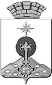 АДМИНИСТРАЦИЯ СЕВЕРОУРАЛЬСКОГО ГОРОДСКОГО ОКРУГАПОСТАНОВЛЕНИЕ